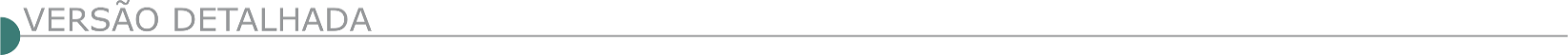 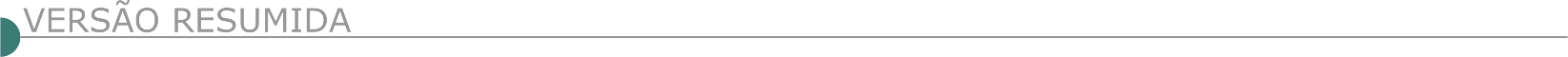 ESTADO DE MINAS GERAISPREFEITURA MUNICIPAL DE GOIANÁ - CONCORRÊNCIA Nº 001/2024Objeto: Contratação de empresa para asfaltamento de CBUQ (concreto Betuminoso usinado a quente), na Rua Antalcidas Rezende – Goianá – MG, totalizando 2318,23 m² de asfaltamento. Data e horário do recebimento das propostas: até às 08h 55min do dia 31/01/2024. Data e horário do início da disputa: 09h00min do dia 31/01/2024. Disponibilização do edital e informações no endereço eletrônico: https://app2.licitardigital.com.br/pesquisa e www.goiana.mg.gov.br. Informações complementares poderão ser obtidas através dos telefones: (32) 3274-5192.PREFEITURA MUNICIPAL DE IPATINGA - AVISO DE ALTERAÇÃO - CONCORRÊNCIA Nº 10/2023 – SESUMAObjeto: Contratação de empresa especializada de engenharia para a execução dos serviços de recuperação da Voçoroca no Parque das Montanhas. Informa a ALTERAÇÃO de data da abertura dos envelopes para o dia 22 de janeiro de 2024, às 13:00h. Abertura: 22/01/2024 às 13:00h - Protocolo até às 12:00h do mesmo dia. Edital disponível no site da PMI: www.ipatinga.mg.gov.br/licitacoes. Demais informações: Seção de Compras e Licitações (31) 3829-8240, 08 às 18h, Sede Provisória, Av. Carlos Chagas, 789, Cidade Nobre, CEP: 35.162-359, Ipatinga/MG.PREFEITURA MUNICIPAL DE ITABIRA - REPUBLICAÇÃO - CONCORRÊNCIA PÚBLICA PMI/SMA/SUCON Nº 28/2023Execução de serviços de urbanização do loteamento COHAPI, no Município de Itabira/MG. A cópia do edital referente a esta Concorrência poderá ser adquirida junto a Coordenadoria de Contratos da Prefeitura de Itabira, no horário de 12h às 17h, a partir do dia 15/01/2024 até o dia 19/02/2024, através do e-mail contratositabira@yahoo.com.br. A entrega dos envelopes de "habilitação" e "proposta de preços", deverá ser realizada na Diretoria de Atendimento e Protocolo, 2° andar, no Anexo Dom Mário Teixeira Gurgel da Prefeitura Municipal de Itabira, até às 13h do dia 19/02/2024 e o início da reunião de abertura dos envelopes dar-se-á dia 19/02/2024, às 14h30min, na sala de reuniões da Coordenadoria de Contratos - Prédio do Areão, 2º andar, situado na Rua Venâncio Augusto Gomes, nº 50, Major Lage de Cima em Itabira/MG.PREFEITURA MUNICIPAL DE ITAÚNA - CONCORRÊNCIA Nº 019/2023Objeto: Prestação de serviços de varrição manual de ruas, avenidas e demais logradouros públicos, inclusive com equipamentos e mão de obra, visando a complementação do sistema de limpeza urbana existente no município de Itaúna/MG. Nova data de abertura no dia 21/02/2024 às 08h30. O edital retificado na íntegra estará disponível no site www.itauna.mg.gov.br a partir de 16/01/2024.PREFEITURA MUNICIPAL DE MANHUAÇU - TOMADA DE PREÇO Nº. 01/2024Objeto: Construção de Ponte em Concreto Armado e Viga Metálica – Rua Laudelino Manoel Berbet, Distrito de São Pedro do Avai, Manhuaçu. Sessão dia 05/02/2024 às 13hs30min (protocolo dos envelopes, conforme edital). As informações inerentes as presentes publicações estarão disponíveis aos interessados no Setor de Licitações, situada à Praça Cinco de Novembro, 381 – Centro, no horário de 09h00min às 11h00min e 13h00min às 16h00min. Através do e-mail licitacao@manhuacu.mg.gov.br ou através do site www.manhuacu.mg.gov.br.PREFEITURA MUNICIPAL DE MONJOLOS - CONCORRÊNCIA PÚBLICA ELETRÔNICA N° 001/2024Objeto: Execução de obra de Revitalização do Estádio Municipal João Francisco da Cruz, localizado na rua Natalino Francisco, n°. 221, centro, Monjolos/MG, com abertura às 09:00 horas do dia 08/02/2024. Maiores informações na Prefeitura Municipal de Monjolos, ou pelo telefax: (38) 3727-1120 - E-mail: licitacao@prefeituramonjolos.mg.gov.br, pelo site: www.prefeituramonjolos.mg.gov.br e no portal eletrônico www.ammlicita.org.br.PREFEITURA MUNICIPAL DE MONTES CLAROS - CONCORRÊNCIA ELETRÔNICA N°. 069/2023Objeto: Execução de obras de pavimento em concreto usinado e piso intertravado em Praças dos Bairros Alterosa, Jaraguá e Santos Reis, na cidade de Montes Claros- MG. Íntegra do edital disponível em: https://licitacoes.montesclaros.mg.gov.br/licitacao/processo-licitatorio-n8172023-concorrencia-publica-eletronica-n-0692023. Recebimento da proposta: a partir das 08h do dia 16/01/2024 até a data e horário definido para sessão, no endereço eletrônico: www.gov.br/compras. Data da sessão: às 09:00 do dia 30 de janeiro de 2024 (terça-feira). Contato: (38) 2211-3190/2211-3857 – e-mail: licitacoes@montesclaros.mg.gov.br ou licitamontes@hotmail.com.PREFEITURA MUNICIPAL DE PITANGUI - CONCORRENCIA Nº 1/2024Objeto: Executar a pavimentação de estrada vicinal de acesso a comunidade de veloso no Município de Pitangui - MG. A abertura do Processo Licitatório se dará no dia 26/02/2024 ás 09:00hrs. O processo poderá ser adquirido no site https://pitangui.mg.gov.br/. Mais informações poderão ser obtidas na Sede da Prefeitura Municipal de Pitangui, Na Rua Padre Belchior, 51 - Centro. Telefone: (37) 99975-0291, ou pelo E-mail: licitação@pitangui.mg.gov.br.PREFEITURA MUNICIPAL DE POÇOS DE CALDAS - CONCORRÊNCIA PUBLICA 009/23-SEPOPObjeto:  Execução de obras de pavimentação asfáltica em vias urbanas no Município de Poços de Caldas, COMUNICA que a data para protocolo dos envelopes de documentação e proposta foi adiada para 13:00 horas do dia 16 de fevereiro de 2024. O edital encontra-se à disposição dos interessados no site www.pocosdecaldas.mg.gov.br.PREFEITURA MUNICIPAL DE SANTA LUZIA - REPUBLICAÇÃO - CONCORRÊNCIA Nº 90/2023Objeto: Execução da segunda etapa (restauro arquitetônico, artísticos e complementares) de obra de restauração do Solar Teixeira da Costa, também conhecido como Casa de Cultura/Museu Histórico Aurélio Dolabella, no Município de Santa Luzia/MG. A CPL informa que a sessão que ocorreria no dia 16/01/2024, às 10h00min, foi alterada para o dia 15/02/2024 às 10h00min. Entrega dos envelopes dar-se-á no Setor de Protocolo (sala 01), até às 09h30min e abertura às 10h do mesmo dia, no auditório da Prefeitura Municipal de Santa Luzia. Demais informações no endereço eletrônico https://www.santaluzia.mg.gov.br/v2/index.php/licitacao/.ESTADO DO AMAPÁDIRETORIA EXECUTIVA - COORDENAÇÃO-GERAL DE CADASTRO E LICITAÇÕES-DAF - REABERTURA DE PRAZO - RDC ELETRÔNICO Nº 383/2023Objeto: Contratação de empresa para execução das obras de implantação e pavimentação na rodovia BR- 156/AP. Novo Edital: 16/01/2024 das 08h00 às 12h00 e de14h00 às 17h59. Endereço: San Q. 03 Bloco "a" - Mezanino Asa Norte – BRASILIA – DF. Entrega das Propostas: a partir de 16/01/2024 às 08h00 no site www.comprasnet.gov.br. Abertura das Propostas: 29/02/2024, às 15h00 no site www.comprasnet.gov.br.ESTADO DE GOIÁSSANEAGO - SANEAMENTO DE GOIÁS S/A - LICITAÇÃO ELETRÔNICA N° 15.3-022/2023 - SANEAGOObjeto: Obras e serviços de engenharia relativas ao remanescente do sistema de esgotamento sanitário intermediário meia ponte jusante e implantação de redes coletoras no setor recanto das minas gerais e bairros adjacências, na cidade de Goiânia, neste estado.  A Saneamento de Goiás S.A- Saneago torna público que a Licitação em referência, publicada em 29/12/2023 no Diário Oficial da União - Seção 3, n° 247 - pág.347, Diário Oficial/GO nº 24.193 - pág. 75 e Jornal O HOJE - pág. 19, com data e hora da Licitação prevista para dia 31/01/2024 às 09:00h, fica adiada, conforme necessidade de publicação da documentação adicional no Anexo II - Projetos (Saneago) constante dos autos do processo, sendo remarcada para a data abaixo: Limite de Acolhimento de Propostas: 08/02/2024 às 08:00h. Abertura das Propostas: 08/02/2024 às 08:00h. Data e Hora da Abertura da Sessão: 08/02/2024, às 09:00h. O Edital e anexos poderão ser obtidos no site www.licitacoes-e.com.br.ESTADO DA PARAÍBASECRETARIA DE ESTADO DA ADMINISTRAÇÃO - REAVISO - LICITAÇÃO PÚBLICA NACIONAL Nº 3/2023Objeto: Reforma e ampliação do hospital Arlinda Marques, com recursos do contrato de empréstimo nº. 4740/OC-BR no âmbito do projeto AMAR. Data e horário: 31/01/2024 às 10h00. Plataforma eletrônica: www.youtube.com/@projetoamarpb - Canal Oficial do Projeto AMAR na Plataforma Youtube.com O Governo do Estado da Paraíba, através da Secretaria de Estado da Saúde/Projeto de Aprimoramento do Modelo de Atenção na Rede de Saúde, com recursos oriundos do Contrato de Empréstimo nº 4740/OC-BR, firmado entre o Governo do Estado da Paraíba e o Banco Interamericano de Desenvolvimento - BID, conforme previsto na GN 2349-15, publica para conhecimento dos interessados que realizará novamente a licitação em epígrafe. Maiores informações, inclusive sobre o edital, poderão ser obtidas pelo site https://paraiba.pb.gov.br/diretas/saude/projeto-amar, pelo e-mail licitacao.amar@ses.pb.gov.br e telefone (83)99164-0314. A Coordenação de Licitação é localizada na Avenida Manoel Morais (esquina com a Av. Esperança), nº. 435, sala 07, Manaíra, João Pessoa/PB, CEP: 58.038- 280.- PUBLICIDADE -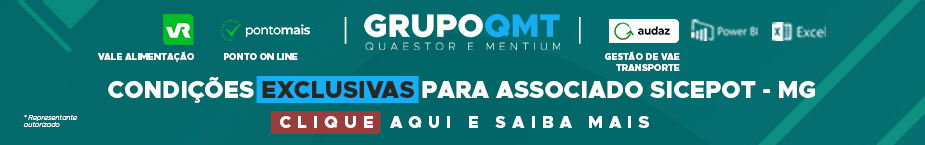 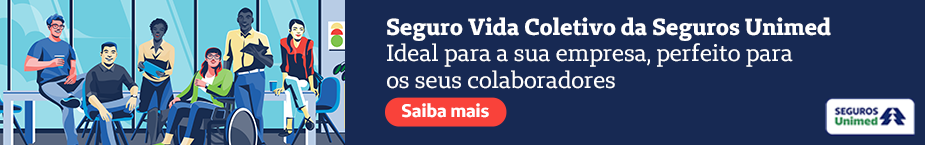 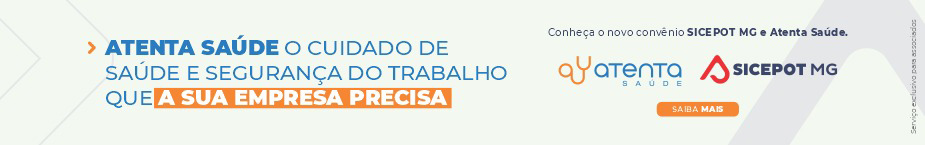 ÓRGÃO LICITANTE: COPASA-MGEDITAL: Nº CPLI.1120230203Endereço: Rua Carangola, 606, térreo, bairro Santo Antônio, Belo Horizonte/MG.Informações: Telefone: (31) 3250-1618/1619. Fax: (31) 3250-1670/1317. E-mail: Endereço: Rua Carangola, 606, térreo, bairro Santo Antônio, Belo Horizonte/MG.Informações: Telefone: (31) 3250-1618/1619. Fax: (31) 3250-1670/1317. E-mail: OBJETO: Execução, com fornecimento parcial de materiais, das obras e serviços de Ampliação do Sistema de Esgotamento Sanitário da sede do Município de Ipuiúna / MG.DATAS: Entrega: 07/02/24 às 08:30Abertura: 07/02/24 às 08:30Prazo total para execução:  15 MESES.VALORESVALORESValor Estimado da ObraCapital Social Igual ou SuperiorR$ 10.934.609,12-CAPACIDADE TÉCNICA:  a) Rede de esgoto ou pluvial com diâmetro nominal (DN) igual ou superior a 150(cento e cinquenta);CAPACIDADE TÉCNICA:  a) Rede de esgoto ou pluvial com diâmetro nominal (DN) igual ou superior a 150(cento e cinquenta);CAPACIDADE OPERACIONAL: a) Rede de esgoto ou pluvial com diâmetro nominal (DN) igual ou superior a 150 (cento e cinquenta) e com extensão igual ou msuperior a 6.200 (seis mil e duzentos) m b) Rede de esgoto ou pluvial com tubulação de PVC e/ou manilha cerâmica e/ou concreto e/ou ferro fundido, com diâmetro nominal(DN) igual ou superior a 250(duzentos e cinquenta) e com extensão igual ou superior a 2.000(dois mil) m; c) Base compactada, para pavimento, com quantidade igual ou superior a 900(novecentos) m³; d) Pavimento asfáltico (CBUQ e/ou PMF) com quantidade igual ou superior a 3.300(três mil e trezentos) m²; e) Contenção de gabião, com quantidade igual ou superior a 300(trezentos) m³; f) Estrutura de escoramento de vala por qualquer processo, com quantidade igual ou superior a 14.100 (catorze mil e cem) m²;CAPACIDADE OPERACIONAL: a) Rede de esgoto ou pluvial com diâmetro nominal (DN) igual ou superior a 150 (cento e cinquenta) e com extensão igual ou msuperior a 6.200 (seis mil e duzentos) m b) Rede de esgoto ou pluvial com tubulação de PVC e/ou manilha cerâmica e/ou concreto e/ou ferro fundido, com diâmetro nominal(DN) igual ou superior a 250(duzentos e cinquenta) e com extensão igual ou superior a 2.000(dois mil) m; c) Base compactada, para pavimento, com quantidade igual ou superior a 900(novecentos) m³; d) Pavimento asfáltico (CBUQ e/ou PMF) com quantidade igual ou superior a 3.300(três mil e trezentos) m²; e) Contenção de gabião, com quantidade igual ou superior a 300(trezentos) m³; f) Estrutura de escoramento de vala por qualquer processo, com quantidade igual ou superior a 14.100 (catorze mil e cem) m²;ÍNDICES ECONÔMICOS: CONFORME EDITAL. ÍNDICES ECONÔMICOS: CONFORME EDITAL. OBSERVAÇÕES: Informações poderão ser solicitadas à CPLI - Comissão Permanente de Licitações - E-mail: cpli@copasa.com.br. Respostas aos esclarecimentos solicitados até o quinto dia útil anterior à data prevista no item 1.1 acima serão divulgadas, exclusivamente, pela Internet, na página da COPASA MG www.copasa.com.br.OBSERVAÇÕES: Informações poderão ser solicitadas à CPLI - Comissão Permanente de Licitações - E-mail: cpli@copasa.com.br. Respostas aos esclarecimentos solicitados até o quinto dia útil anterior à data prevista no item 1.1 acima serão divulgadas, exclusivamente, pela Internet, na página da COPASA MG www.copasa.com.br.ÓRGÃO LICITANTE: COPASA-MGEDITAL: Nº CPLI. 1120230217Endereço: Rua Carangola, 606, térreo, bairro Santo Antônio, Belo Horizonte/MG.Informações: Telefone: (31) 3250-1618/1619. Fax: (31) 3250-1670/1317. E-mail: Endereço: Rua Carangola, 606, térreo, bairro Santo Antônio, Belo Horizonte/MG.Informações: Telefone: (31) 3250-1618/1619. Fax: (31) 3250-1670/1317. E-mail: OBJETO: Execução, com fornecimento parcial de materiais e equipamentos, das obras e serviços de Ampliação do Sistema de Esgotamento Sanitário da sede do município de Guaxupé / MG.DATAS: Entrega: 07/02/24 às 14:30Abertura: 07/02/24 às 14:30Prazo total para execução:  24 MESES.VALORESVALORESValor Estimado da ObraCapital Social Igual ou SuperiorR$ 37.503.023,63-CAPACIDADE TÉCNICA:  a) Rede de esgoto ou pluvial com diâmetro nominal (DN) igual ou superior a 150(cento e cinquenta); b) Estação Elevatória de Esgoto com potência igual ou superior a 15(quinze) cv ou vazão igual ou superior a 36 (trinta e seis) l/s; c) Estação de Tratamento de Esgoto em concreto armado, com capacidade igual ou superior a 25(vinte e cinco) l/s;CAPACIDADE TÉCNICA:  a) Rede de esgoto ou pluvial com diâmetro nominal (DN) igual ou superior a 150(cento e cinquenta); b) Estação Elevatória de Esgoto com potência igual ou superior a 15(quinze) cv ou vazão igual ou superior a 36 (trinta e seis) l/s; c) Estação de Tratamento de Esgoto em concreto armado, com capacidade igual ou superior a 25(vinte e cinco) l/s;CAPACIDADE OPERACIONAL: a) Rede de esgoto ou pluvial com diâmetro nominal (DN) igual ou superior a 150 (cento e cinquenta) e com extensão igual ou superior a 15.000(quinze mil) m b) Rede de esgoto ou pluvial com tubulação de PVC e/ou manilha cerâmica e/ou concreto e/ou ferro fundido, com diâmetro nominal (DN) igual ou superior a 350(trezentos e cinquenta) e com extensão igual ou superior a 1.200(um mil e duzentos) m; c) Estação Elevatória de Esgoto com potência igual ou superior a 15(quinze) cv ou vazão igual ou superior a 36 (trinta e seis) l/s; d) Estação de Tratamento de Esgoto em concreto armado com capacidade igual ou superior a 25(vinte e cinco) l/s; e) Estrutura de escoramento de vala por qualquer processo, com quantidade igual ou superior a 46.000 (quarenta e seis mil) m²; f) Aterro compactado, com controle da compactação, com quantidade igual ou superior a 3.600(três mil e seiscentos) m³.CAPACIDADE OPERACIONAL: a) Rede de esgoto ou pluvial com diâmetro nominal (DN) igual ou superior a 150 (cento e cinquenta) e com extensão igual ou superior a 15.000(quinze mil) m b) Rede de esgoto ou pluvial com tubulação de PVC e/ou manilha cerâmica e/ou concreto e/ou ferro fundido, com diâmetro nominal (DN) igual ou superior a 350(trezentos e cinquenta) e com extensão igual ou superior a 1.200(um mil e duzentos) m; c) Estação Elevatória de Esgoto com potência igual ou superior a 15(quinze) cv ou vazão igual ou superior a 36 (trinta e seis) l/s; d) Estação de Tratamento de Esgoto em concreto armado com capacidade igual ou superior a 25(vinte e cinco) l/s; e) Estrutura de escoramento de vala por qualquer processo, com quantidade igual ou superior a 46.000 (quarenta e seis mil) m²; f) Aterro compactado, com controle da compactação, com quantidade igual ou superior a 3.600(três mil e seiscentos) m³.ÍNDICES ECONÔMICOS: CONFORME EDITAL. ÍNDICES ECONÔMICOS: CONFORME EDITAL. OBSERVAÇÕES: Informações poderão ser solicitadas à CPLI - Comissão Permanente de Licitações - E-mail: cpli@copasa.com.br. Respostas aos esclarecimentos solicitados até o quinto dia útil anterior à data prevista no item 1.1 acima serão divulgadas, exclusivamente, pela Internet, na página da COPASA MG www.copasa.com.br.OBSERVAÇÕES: Informações poderão ser solicitadas à CPLI - Comissão Permanente de Licitações - E-mail: cpli@copasa.com.br. Respostas aos esclarecimentos solicitados até o quinto dia útil anterior à data prevista no item 1.1 acima serão divulgadas, exclusivamente, pela Internet, na página da COPASA MG www.copasa.com.br.